Resultado da Tomada de PreçosNº20222707S0034HEMUO Instituto de Gestão e Humanização – IGH, entidade de direito privado e sem fins lucrativos, classificado comoOrganização Social, vem tornar público o Resultado da Tomada de Preço, com a finalidade de adquirir bens, insumos ouserviços para o HMI - Hospital Estadual Materno-Infantil Dr. Jurandir do Nascimento, com endereço à Av. Perimetral, s/n,Qd. 37, Lt. 14, sala 01, Setor Coimbra, Goiânia/GO, CEP: 74.530-020.CNPJDESCRIÇÃOQTDVALOR UNITR$ SUB TOTALRP PED SERVIÇOSMÉDICOS LTDA - CNPJ:4.070.127/0001-91PARECER NEUROPEDIATRIA - PACIENTE: RN DEKARLYANE MARIA ALVES DOS SANTOS1R$700,00 R$700,001Total:R$700,00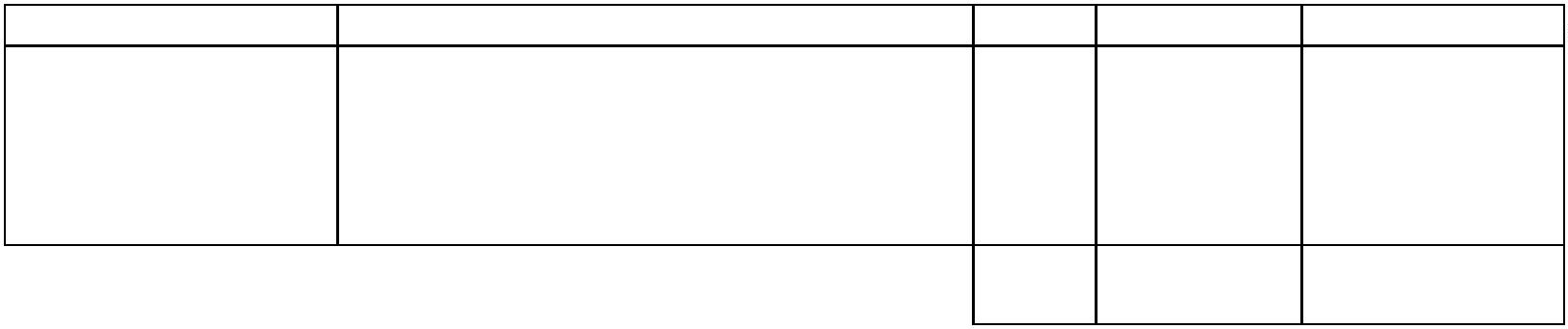 